Preliminary Risk Assessment Flavours of Fingal County ShowJuly 2nd & 3rd 2022SUBMIT TO: 		FINGAL COUNTY COUNCIL DATE: 			***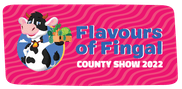 OVERVIEW Below are the preliminary risk assessment details, compiled by Fingal County Council, Economic, Enterprise, Tourism & Cultural Development (Events Section) for the Flavours of Fingal County Show 2022.Below are the preliminary risk assessment details, compiled by Fingal County Council, Economic, Enterprise, Tourism & Cultural Development (Events Section) for the Flavours of Fingal County Show 2022.APPLICANT NAME: Fingal County Council, Economic, Enterprise, Tourism & Cultural Development (Events Section). Fingal County Council, Economic, Enterprise, Tourism & Cultural Development (Events Section). TYPE OF EVENT PROPOSED:Flavours of Fingal is a two-day outdoor event aimed at all age groups. The event includes activities such as livestock and equestrian displays, family fun zones, vintage vehicles, food, crafts, workshops, family music and entertainment and lots more, all in the surroundings of Newbridge Demesne. Flavours of Fingal is a two-day outdoor event aimed at all age groups. The event includes activities such as livestock and equestrian displays, family fun zones, vintage vehicles, food, crafts, workshops, family music and entertainment and lots more, all in the surroundings of Newbridge Demesne. LOCATION OF EVENT PROPOSED: Newbridge Demesne. Newbridge Demesne. PROPOSED EVENT DATES:2nd and 3rd July 2022– Event days2nd and 3rd July 2022– Event daysPROPOSED EVENT DURATION: 24th June - 1st July 20222nd - 3rd July 2022 4th - 06th July 2022event build event daysevent derigCOMMENCEMENT & CONCLUSION TIMES: 08:00hrs – 20:00hrs for staff and exhibitors11:00hrs – 18:00hrs for event attendees08:00hrs – 20:00hrs for staff and exhibitors11:00hrs – 18:00hrs for event attendeesCONTACT DETAILS: Paul Barnes Event ManagerFingal County Councilpaul.barnes@fingal.ie0872853620OWNER / OCCUPIER OF THE VENUE: Fingal County CouncilANTICIPATED NUMBERS:Participants - approximately 1000ANTICIPATED NUMBERS:Event Staff – approximately 200ANTICIPATED NUMBERS:Spectators – approximately 40,000 per day over the duration of the day. TICKETING: The event itself is a free and non-ticketed event however there is a charge for attendees using the car parks. (TBC)RISK ASSESSMENT See the preliminary risk assessment worksheet attached. NAME AND CONTACT DETAILS OF: NAME AND CONTACT DETAILS OF: EVENT CONTROLLER Mags ConnellyMC Consultants mags.connelly@mcconsultants.ie 0876616272SAFETY OFFICERSophie Ridley  Safents Consulting safentsconsulting@gmail.com0831293662CHIEF STEWARDTBC - a competent, insured and PSA registered company will be engaged.MEDICAL COORDINATOR TBC INSURANCE DETAILSThere will be full Public Liability insurance in place. 